Tentative Schedule:Remember“Good food is like music you can taste, color you can smell. There is excellence all around you. You need only to be aware to stop and savor it.”In This Syllabus In This Syllabus In This Syllabus In This Syllabus 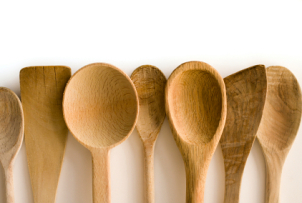 About this courseContact informationClass proceduresRules and consequencesGradingTentative scheduleAbout this courseContact informationClass proceduresRules and consequencesGradingTentative scheduleAbout this courseContact informationClass proceduresRules and consequencesGradingTentative scheduleAbout this courseContact informationClass proceduresRules and consequencesGradingTentative scheduleAn Overview of the Course, Expectations, Assignments, and ObjectivesAn Overview of the Course, Expectations, Assignments, and ObjectivesAn Overview of the Course, Expectations, Assignments, and ObjectivesAn Overview of the Course, Expectations, Assignments, and ObjectivesAn Overview of the Course, Expectations, Assignments, and ObjectivesAn Overview of the Course, Expectations, Assignments, and ObjectivesAn Overview of the Course, Expectations, Assignments, and ObjectivesAn Overview of the Course, Expectations, Assignments, and ObjectivesAn Overview of the Course, Expectations, Assignments, and ObjectivesAn Overview of the Course, Expectations, Assignments, and ObjectivesAn Overview of the Course, Expectations, Assignments, and Objectives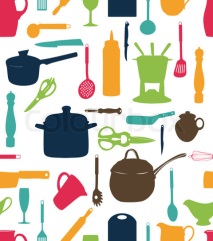 Culinary Arts 1Culinary Arts 1Culinary Arts 1Culinary Arts 1Culinary Arts 1Culinary Arts 1Culinary Arts 1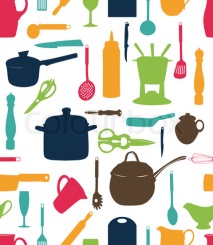 Contact InformationContact InformationContact InformationContact InformationContact InformationPCCTC Mission StatementPCCTC Mission StatementPCCTC Mission StatementPCCTC Mission StatementPCCTC Mission StatementPCCTC Mission StatementName: Lisa DantzlerPhone: 864-397-4525E-mail: lisadantzler@pickens.k12.sc.usWebsite:Name: Lisa DantzlerPhone: 864-397-4525E-mail: lisadantzler@pickens.k12.sc.usWebsite:Name: Lisa DantzlerPhone: 864-397-4525E-mail: lisadantzler@pickens.k12.sc.usWebsite:Name: Lisa DantzlerPhone: 864-397-4525E-mail: lisadantzler@pickens.k12.sc.usWebsite:Name: Lisa DantzlerPhone: 864-397-4525E-mail: lisadantzler@pickens.k12.sc.usWebsite:Pickens County Career & Technology Center, a leader in career and technological education, will prepare students to reach their maximum potential by providing a quality education emphasizing high achievement in a caring and safe environment.Pickens County Career & Technology Center, a leader in career and technological education, will prepare students to reach their maximum potential by providing a quality education emphasizing high achievement in a caring and safe environment.Pickens County Career & Technology Center, a leader in career and technological education, will prepare students to reach their maximum potential by providing a quality education emphasizing high achievement in a caring and safe environment.Pickens County Career & Technology Center, a leader in career and technological education, will prepare students to reach their maximum potential by providing a quality education emphasizing high achievement in a caring and safe environment.Pickens County Career & Technology Center, a leader in career and technological education, will prepare students to reach their maximum potential by providing a quality education emphasizing high achievement in a caring and safe environment.Pickens County Career & Technology Center, a leader in career and technological education, will prepare students to reach their maximum potential by providing a quality education emphasizing high achievement in a caring and safe environment.Materials-Pen/Pencil-Notebook-Journal-Pocket Thermometer-Calculator not a cell phone(for basic calculations)-Sharpie or permanent marker-Uniform -Skid-resistant  shoes-Pen/Pencil-Notebook-Journal-Pocket Thermometer-Calculator not a cell phone(for basic calculations)-Sharpie or permanent marker-Uniform -Skid-resistant  shoesWhat are we going to learn???What are we going to learn???What are we going to learn???What are we going to learn???What are we going to learn???What are we going to learn???What are we going to learn???What are we going to learn???Materials-Pen/Pencil-Notebook-Journal-Pocket Thermometer-Calculator not a cell phone(for basic calculations)-Sharpie or permanent marker-Uniform -Skid-resistant  shoes-Pen/Pencil-Notebook-Journal-Pocket Thermometer-Calculator not a cell phone(for basic calculations)-Sharpie or permanent marker-Uniform -Skid-resistant  shoesThis course prepares students for gainful employment and/or entry into postsecondary education in the food production and service industry.  Content provides students the opportunity to acquire marketable skills by examining both the industry and its career opportunities. Laboratory experiences simulate commercial food production and service operations. Students will have an opportunity to join and participate in SkillsUSA and ProStart Competitions. Students will also be required to take the ServSafe Examination upon completion of our 8 week Sanitation course. Full Uniforms including Chef jacket, Chef pants, Chef hat, and black skid resistant shoes are required for this course. This course is offered to Juniors on A-day and earns students 1 credit. Estimated Program Fees $75 for Uniform and $15 for SkillsUSA dues. Competitions will require additional fees.This course prepares students for gainful employment and/or entry into postsecondary education in the food production and service industry.  Content provides students the opportunity to acquire marketable skills by examining both the industry and its career opportunities. Laboratory experiences simulate commercial food production and service operations. Students will have an opportunity to join and participate in SkillsUSA and ProStart Competitions. Students will also be required to take the ServSafe Examination upon completion of our 8 week Sanitation course. Full Uniforms including Chef jacket, Chef pants, Chef hat, and black skid resistant shoes are required for this course. This course is offered to Juniors on A-day and earns students 1 credit. Estimated Program Fees $75 for Uniform and $15 for SkillsUSA dues. Competitions will require additional fees.This course prepares students for gainful employment and/or entry into postsecondary education in the food production and service industry.  Content provides students the opportunity to acquire marketable skills by examining both the industry and its career opportunities. Laboratory experiences simulate commercial food production and service operations. Students will have an opportunity to join and participate in SkillsUSA and ProStart Competitions. Students will also be required to take the ServSafe Examination upon completion of our 8 week Sanitation course. Full Uniforms including Chef jacket, Chef pants, Chef hat, and black skid resistant shoes are required for this course. This course is offered to Juniors on A-day and earns students 1 credit. Estimated Program Fees $75 for Uniform and $15 for SkillsUSA dues. Competitions will require additional fees.This course prepares students for gainful employment and/or entry into postsecondary education in the food production and service industry.  Content provides students the opportunity to acquire marketable skills by examining both the industry and its career opportunities. Laboratory experiences simulate commercial food production and service operations. Students will have an opportunity to join and participate in SkillsUSA and ProStart Competitions. Students will also be required to take the ServSafe Examination upon completion of our 8 week Sanitation course. Full Uniforms including Chef jacket, Chef pants, Chef hat, and black skid resistant shoes are required for this course. This course is offered to Juniors on A-day and earns students 1 credit. Estimated Program Fees $75 for Uniform and $15 for SkillsUSA dues. Competitions will require additional fees.This course prepares students for gainful employment and/or entry into postsecondary education in the food production and service industry.  Content provides students the opportunity to acquire marketable skills by examining both the industry and its career opportunities. Laboratory experiences simulate commercial food production and service operations. Students will have an opportunity to join and participate in SkillsUSA and ProStart Competitions. Students will also be required to take the ServSafe Examination upon completion of our 8 week Sanitation course. Full Uniforms including Chef jacket, Chef pants, Chef hat, and black skid resistant shoes are required for this course. This course is offered to Juniors on A-day and earns students 1 credit. Estimated Program Fees $75 for Uniform and $15 for SkillsUSA dues. Competitions will require additional fees.This course prepares students for gainful employment and/or entry into postsecondary education in the food production and service industry.  Content provides students the opportunity to acquire marketable skills by examining both the industry and its career opportunities. Laboratory experiences simulate commercial food production and service operations. Students will have an opportunity to join and participate in SkillsUSA and ProStart Competitions. Students will also be required to take the ServSafe Examination upon completion of our 8 week Sanitation course. Full Uniforms including Chef jacket, Chef pants, Chef hat, and black skid resistant shoes are required for this course. This course is offered to Juniors on A-day and earns students 1 credit. Estimated Program Fees $75 for Uniform and $15 for SkillsUSA dues. Competitions will require additional fees.This course prepares students for gainful employment and/or entry into postsecondary education in the food production and service industry.  Content provides students the opportunity to acquire marketable skills by examining both the industry and its career opportunities. Laboratory experiences simulate commercial food production and service operations. Students will have an opportunity to join and participate in SkillsUSA and ProStart Competitions. Students will also be required to take the ServSafe Examination upon completion of our 8 week Sanitation course. Full Uniforms including Chef jacket, Chef pants, Chef hat, and black skid resistant shoes are required for this course. This course is offered to Juniors on A-day and earns students 1 credit. Estimated Program Fees $75 for Uniform and $15 for SkillsUSA dues. Competitions will require additional fees.This course prepares students for gainful employment and/or entry into postsecondary education in the food production and service industry.  Content provides students the opportunity to acquire marketable skills by examining both the industry and its career opportunities. Laboratory experiences simulate commercial food production and service operations. Students will have an opportunity to join and participate in SkillsUSA and ProStart Competitions. Students will also be required to take the ServSafe Examination upon completion of our 8 week Sanitation course. Full Uniforms including Chef jacket, Chef pants, Chef hat, and black skid resistant shoes are required for this course. This course is offered to Juniors on A-day and earns students 1 credit. Estimated Program Fees $75 for Uniform and $15 for SkillsUSA dues. Competitions will require additional fees.Nitty-Gritty DetailsNitty-Gritty DetailsNitty-Gritty DetailsNitty-Gritty DetailsNitty-Gritty DetailsNitty-Gritty DetailsNitty-Gritty DetailsNitty-Gritty DetailsStandards: By the end of the semester, the student will fulfill the goals outlined in the South Carolina state standards for culinary arts. A copy can be found on my website and on the SC Department of Education website as well.Late Work: Unacceptable – you need to meet your deadlines. I do not want and will not take late workClassroom & Lab Rules:All students are expected to adhere to district and school guidelines regarding dress code, electronic use, etc. All such information will be covered in the student handbook.  At Pickens County Career & Technology Center, each class has established a standard of professional attire to which the students must conform.  The Culinary Arts Program has standards as set by the Department of Health & Environmental Control (DHEC) which requires that all students be professionally attired on a daily basis.  This means a chef’s coat, chef’s pants, and black non-skid shoes.  This uniform is to be worn at all times. Also, no food or drink can be consumed in the lab area, no gum or jewelry.  Fingernails must be kept short, no fake fingernails or polish is allowed. Hair must be kept in hair net. Standards: By the end of the semester, the student will fulfill the goals outlined in the South Carolina state standards for culinary arts. A copy can be found on my website and on the SC Department of Education website as well.Late Work: Unacceptable – you need to meet your deadlines. I do not want and will not take late workClassroom & Lab Rules:All students are expected to adhere to district and school guidelines regarding dress code, electronic use, etc. All such information will be covered in the student handbook.  At Pickens County Career & Technology Center, each class has established a standard of professional attire to which the students must conform.  The Culinary Arts Program has standards as set by the Department of Health & Environmental Control (DHEC) which requires that all students be professionally attired on a daily basis.  This means a chef’s coat, chef’s pants, and black non-skid shoes.  This uniform is to be worn at all times. Also, no food or drink can be consumed in the lab area, no gum or jewelry.  Fingernails must be kept short, no fake fingernails or polish is allowed. Hair must be kept in hair net. Standards: By the end of the semester, the student will fulfill the goals outlined in the South Carolina state standards for culinary arts. A copy can be found on my website and on the SC Department of Education website as well.Late Work: Unacceptable – you need to meet your deadlines. I do not want and will not take late workClassroom & Lab Rules:All students are expected to adhere to district and school guidelines regarding dress code, electronic use, etc. All such information will be covered in the student handbook.  At Pickens County Career & Technology Center, each class has established a standard of professional attire to which the students must conform.  The Culinary Arts Program has standards as set by the Department of Health & Environmental Control (DHEC) which requires that all students be professionally attired on a daily basis.  This means a chef’s coat, chef’s pants, and black non-skid shoes.  This uniform is to be worn at all times. Also, no food or drink can be consumed in the lab area, no gum or jewelry.  Fingernails must be kept short, no fake fingernails or polish is allowed. Hair must be kept in hair net. Attendance: Per the District’s Code of Conduct states, In order to receive credit for a high school course, a student must attend at least 85 days (for a 90 day semester) or 170 (for 180 day semester, Students that are absent must give a valid excuse with the dates of each absence, the reason for absence, and the telephone number and signature of parent/guardian, must be submitted.  Make-Up Work: It is YOUR RESPONSIBILITY to obtain any missed work. Make-up and missing assignments need to be turned in within three (3) days; tests and labs need to be made up within a week, only during after school hours. Everything is posted on my website!This and That:We will work bell-to-bell. Be proud that you’re gaining so much knowledge!All movement should be conducted with little disruption to the rest of the class. If you need to be excused for whatever reason, ask permission during an appropriate time. In the middle of taking notes or receiving instruction is not an appropriate time.You need to be dressed out and sitting in your seat by the time the tardy bell rings. This includes pencil, notebook, etcKeep the noise level down – a quiet roar will suffice.Actively participate!Clean up! Cleaning is a very important aspect to our industry. Accept it and move on.No cell phones, food, drink, or gum in class – we are in a lab!Behave responsibly Please keep all personal items in lockerPlease taste everything!Please remain with your designated groupPlease treat everyone with respectPlease use common senseBreak time is a privilege, not requirement on my part.You will respect others and their property.You will arrive on time and be prepared to participate each day.You will be in uniform and have all required materials for class each day.You will read and follow directions the first time.You will conduct all activities, including labs, in a safe manner.You will complete and turn in all assignments promptly.You will ask questions if you do not understand something.You will obey all school & classroom rules.Attendance: Per the District’s Code of Conduct states, In order to receive credit for a high school course, a student must attend at least 85 days (for a 90 day semester) or 170 (for 180 day semester, Students that are absent must give a valid excuse with the dates of each absence, the reason for absence, and the telephone number and signature of parent/guardian, must be submitted.  Make-Up Work: It is YOUR RESPONSIBILITY to obtain any missed work. Make-up and missing assignments need to be turned in within three (3) days; tests and labs need to be made up within a week, only during after school hours. Everything is posted on my website!This and That:We will work bell-to-bell. Be proud that you’re gaining so much knowledge!All movement should be conducted with little disruption to the rest of the class. If you need to be excused for whatever reason, ask permission during an appropriate time. In the middle of taking notes or receiving instruction is not an appropriate time.You need to be dressed out and sitting in your seat by the time the tardy bell rings. This includes pencil, notebook, etcKeep the noise level down – a quiet roar will suffice.Actively participate!Clean up! Cleaning is a very important aspect to our industry. Accept it and move on.No cell phones, food, drink, or gum in class – we are in a lab!Behave responsibly Please keep all personal items in lockerPlease taste everything!Please remain with your designated groupPlease treat everyone with respectPlease use common senseBreak time is a privilege, not requirement on my part.You will respect others and their property.You will arrive on time and be prepared to participate each day.You will be in uniform and have all required materials for class each day.You will read and follow directions the first time.You will conduct all activities, including labs, in a safe manner.You will complete and turn in all assignments promptly.You will ask questions if you do not understand something.You will obey all school & classroom rules.Attendance: Per the District’s Code of Conduct states, In order to receive credit for a high school course, a student must attend at least 85 days (for a 90 day semester) or 170 (for 180 day semester, Students that are absent must give a valid excuse with the dates of each absence, the reason for absence, and the telephone number and signature of parent/guardian, must be submitted.  Make-Up Work: It is YOUR RESPONSIBILITY to obtain any missed work. Make-up and missing assignments need to be turned in within three (3) days; tests and labs need to be made up within a week, only during after school hours. Everything is posted on my website!This and That:We will work bell-to-bell. Be proud that you’re gaining so much knowledge!All movement should be conducted with little disruption to the rest of the class. If you need to be excused for whatever reason, ask permission during an appropriate time. In the middle of taking notes or receiving instruction is not an appropriate time.You need to be dressed out and sitting in your seat by the time the tardy bell rings. This includes pencil, notebook, etcKeep the noise level down – a quiet roar will suffice.Actively participate!Clean up! Cleaning is a very important aspect to our industry. Accept it and move on.No cell phones, food, drink, or gum in class – we are in a lab!Behave responsibly Please keep all personal items in lockerPlease taste everything!Please remain with your designated groupPlease treat everyone with respectPlease use common senseBreak time is a privilege, not requirement on my part.You will respect others and their property.You will arrive on time and be prepared to participate each day.You will be in uniform and have all required materials for class each day.You will read and follow directions the first time.You will conduct all activities, including labs, in a safe manner.You will complete and turn in all assignments promptly.You will ask questions if you do not understand something.You will obey all school & classroom rules.Attendance: Per the District’s Code of Conduct states, In order to receive credit for a high school course, a student must attend at least 85 days (for a 90 day semester) or 170 (for 180 day semester, Students that are absent must give a valid excuse with the dates of each absence, the reason for absence, and the telephone number and signature of parent/guardian, must be submitted.  Make-Up Work: It is YOUR RESPONSIBILITY to obtain any missed work. Make-up and missing assignments need to be turned in within three (3) days; tests and labs need to be made up within a week, only during after school hours. Everything is posted on my website!This and That:We will work bell-to-bell. Be proud that you’re gaining so much knowledge!All movement should be conducted with little disruption to the rest of the class. If you need to be excused for whatever reason, ask permission during an appropriate time. In the middle of taking notes or receiving instruction is not an appropriate time.You need to be dressed out and sitting in your seat by the time the tardy bell rings. This includes pencil, notebook, etcKeep the noise level down – a quiet roar will suffice.Actively participate!Clean up! Cleaning is a very important aspect to our industry. Accept it and move on.No cell phones, food, drink, or gum in class – we are in a lab!Behave responsibly Please keep all personal items in lockerPlease taste everything!Please remain with your designated groupPlease treat everyone with respectPlease use common senseBreak time is a privilege, not requirement on my part.You will respect others and their property.You will arrive on time and be prepared to participate each day.You will be in uniform and have all required materials for class each day.You will read and follow directions the first time.You will conduct all activities, including labs, in a safe manner.You will complete and turn in all assignments promptly.You will ask questions if you do not understand something.You will obey all school & classroom rules.Attendance: Per the District’s Code of Conduct states, In order to receive credit for a high school course, a student must attend at least 85 days (for a 90 day semester) or 170 (for 180 day semester, Students that are absent must give a valid excuse with the dates of each absence, the reason for absence, and the telephone number and signature of parent/guardian, must be submitted.  Make-Up Work: It is YOUR RESPONSIBILITY to obtain any missed work. Make-up and missing assignments need to be turned in within three (3) days; tests and labs need to be made up within a week, only during after school hours. Everything is posted on my website!This and That:We will work bell-to-bell. Be proud that you’re gaining so much knowledge!All movement should be conducted with little disruption to the rest of the class. If you need to be excused for whatever reason, ask permission during an appropriate time. In the middle of taking notes or receiving instruction is not an appropriate time.You need to be dressed out and sitting in your seat by the time the tardy bell rings. This includes pencil, notebook, etcKeep the noise level down – a quiet roar will suffice.Actively participate!Clean up! Cleaning is a very important aspect to our industry. Accept it and move on.No cell phones, food, drink, or gum in class – we are in a lab!Behave responsibly Please keep all personal items in lockerPlease taste everything!Please remain with your designated groupPlease treat everyone with respectPlease use common senseBreak time is a privilege, not requirement on my part.You will respect others and their property.You will arrive on time and be prepared to participate each day.You will be in uniform and have all required materials for class each day.You will read and follow directions the first time.You will conduct all activities, including labs, in a safe manner.You will complete and turn in all assignments promptly.You will ask questions if you do not understand something.You will obey all school & classroom rules.A = 100 – 93B = 92 – 86C = 85 – 78D = 77 – 70F = 69 and belowA = 100 – 93B = 92 – 86C = 85 – 78D = 77 – 70F = 69 and belowGradesStandards: By the end of the semester, the student will fulfill the goals outlined in the South Carolina state standards for culinary arts. A copy can be found on my website and on the SC Department of Education website as well.Late Work: Unacceptable – you need to meet your deadlines. I do not want and will not take late workClassroom & Lab Rules:All students are expected to adhere to district and school guidelines regarding dress code, electronic use, etc. All such information will be covered in the student handbook.  At Pickens County Career & Technology Center, each class has established a standard of professional attire to which the students must conform.  The Culinary Arts Program has standards as set by the Department of Health & Environmental Control (DHEC) which requires that all students be professionally attired on a daily basis.  This means a chef’s coat, chef’s pants, and black non-skid shoes.  This uniform is to be worn at all times. Also, no food or drink can be consumed in the lab area, no gum or jewelry.  Fingernails must be kept short, no fake fingernails or polish is allowed. Hair must be kept in hair net. Standards: By the end of the semester, the student will fulfill the goals outlined in the South Carolina state standards for culinary arts. A copy can be found on my website and on the SC Department of Education website as well.Late Work: Unacceptable – you need to meet your deadlines. I do not want and will not take late workClassroom & Lab Rules:All students are expected to adhere to district and school guidelines regarding dress code, electronic use, etc. All such information will be covered in the student handbook.  At Pickens County Career & Technology Center, each class has established a standard of professional attire to which the students must conform.  The Culinary Arts Program has standards as set by the Department of Health & Environmental Control (DHEC) which requires that all students be professionally attired on a daily basis.  This means a chef’s coat, chef’s pants, and black non-skid shoes.  This uniform is to be worn at all times. Also, no food or drink can be consumed in the lab area, no gum or jewelry.  Fingernails must be kept short, no fake fingernails or polish is allowed. Hair must be kept in hair net. Standards: By the end of the semester, the student will fulfill the goals outlined in the South Carolina state standards for culinary arts. A copy can be found on my website and on the SC Department of Education website as well.Late Work: Unacceptable – you need to meet your deadlines. I do not want and will not take late workClassroom & Lab Rules:All students are expected to adhere to district and school guidelines regarding dress code, electronic use, etc. All such information will be covered in the student handbook.  At Pickens County Career & Technology Center, each class has established a standard of professional attire to which the students must conform.  The Culinary Arts Program has standards as set by the Department of Health & Environmental Control (DHEC) which requires that all students be professionally attired on a daily basis.  This means a chef’s coat, chef’s pants, and black non-skid shoes.  This uniform is to be worn at all times. Also, no food or drink can be consumed in the lab area, no gum or jewelry.  Fingernails must be kept short, no fake fingernails or polish is allowed. Hair must be kept in hair net. Attendance: Per the District’s Code of Conduct states, In order to receive credit for a high school course, a student must attend at least 85 days (for a 90 day semester) or 170 (for 180 day semester, Students that are absent must give a valid excuse with the dates of each absence, the reason for absence, and the telephone number and signature of parent/guardian, must be submitted.  Make-Up Work: It is YOUR RESPONSIBILITY to obtain any missed work. Make-up and missing assignments need to be turned in within three (3) days; tests and labs need to be made up within a week, only during after school hours. Everything is posted on my website!This and That:We will work bell-to-bell. Be proud that you’re gaining so much knowledge!All movement should be conducted with little disruption to the rest of the class. If you need to be excused for whatever reason, ask permission during an appropriate time. In the middle of taking notes or receiving instruction is not an appropriate time.You need to be dressed out and sitting in your seat by the time the tardy bell rings. This includes pencil, notebook, etcKeep the noise level down – a quiet roar will suffice.Actively participate!Clean up! Cleaning is a very important aspect to our industry. Accept it and move on.No cell phones, food, drink, or gum in class – we are in a lab!Behave responsibly Please keep all personal items in lockerPlease taste everything!Please remain with your designated groupPlease treat everyone with respectPlease use common senseBreak time is a privilege, not requirement on my part.You will respect others and their property.You will arrive on time and be prepared to participate each day.You will be in uniform and have all required materials for class each day.You will read and follow directions the first time.You will conduct all activities, including labs, in a safe manner.You will complete and turn in all assignments promptly.You will ask questions if you do not understand something.You will obey all school & classroom rules.Attendance: Per the District’s Code of Conduct states, In order to receive credit for a high school course, a student must attend at least 85 days (for a 90 day semester) or 170 (for 180 day semester, Students that are absent must give a valid excuse with the dates of each absence, the reason for absence, and the telephone number and signature of parent/guardian, must be submitted.  Make-Up Work: It is YOUR RESPONSIBILITY to obtain any missed work. Make-up and missing assignments need to be turned in within three (3) days; tests and labs need to be made up within a week, only during after school hours. Everything is posted on my website!This and That:We will work bell-to-bell. Be proud that you’re gaining so much knowledge!All movement should be conducted with little disruption to the rest of the class. If you need to be excused for whatever reason, ask permission during an appropriate time. In the middle of taking notes or receiving instruction is not an appropriate time.You need to be dressed out and sitting in your seat by the time the tardy bell rings. This includes pencil, notebook, etcKeep the noise level down – a quiet roar will suffice.Actively participate!Clean up! Cleaning is a very important aspect to our industry. Accept it and move on.No cell phones, food, drink, or gum in class – we are in a lab!Behave responsibly Please keep all personal items in lockerPlease taste everything!Please remain with your designated groupPlease treat everyone with respectPlease use common senseBreak time is a privilege, not requirement on my part.You will respect others and their property.You will arrive on time and be prepared to participate each day.You will be in uniform and have all required materials for class each day.You will read and follow directions the first time.You will conduct all activities, including labs, in a safe manner.You will complete and turn in all assignments promptly.You will ask questions if you do not understand something.You will obey all school & classroom rules.Attendance: Per the District’s Code of Conduct states, In order to receive credit for a high school course, a student must attend at least 85 days (for a 90 day semester) or 170 (for 180 day semester, Students that are absent must give a valid excuse with the dates of each absence, the reason for absence, and the telephone number and signature of parent/guardian, must be submitted.  Make-Up Work: It is YOUR RESPONSIBILITY to obtain any missed work. Make-up and missing assignments need to be turned in within three (3) days; tests and labs need to be made up within a week, only during after school hours. Everything is posted on my website!This and That:We will work bell-to-bell. Be proud that you’re gaining so much knowledge!All movement should be conducted with little disruption to the rest of the class. If you need to be excused for whatever reason, ask permission during an appropriate time. In the middle of taking notes or receiving instruction is not an appropriate time.You need to be dressed out and sitting in your seat by the time the tardy bell rings. This includes pencil, notebook, etcKeep the noise level down – a quiet roar will suffice.Actively participate!Clean up! Cleaning is a very important aspect to our industry. Accept it and move on.No cell phones, food, drink, or gum in class – we are in a lab!Behave responsibly Please keep all personal items in lockerPlease taste everything!Please remain with your designated groupPlease treat everyone with respectPlease use common senseBreak time is a privilege, not requirement on my part.You will respect others and their property.You will arrive on time and be prepared to participate each day.You will be in uniform and have all required materials for class each day.You will read and follow directions the first time.You will conduct all activities, including labs, in a safe manner.You will complete and turn in all assignments promptly.You will ask questions if you do not understand something.You will obey all school & classroom rules.Attendance: Per the District’s Code of Conduct states, In order to receive credit for a high school course, a student must attend at least 85 days (for a 90 day semester) or 170 (for 180 day semester, Students that are absent must give a valid excuse with the dates of each absence, the reason for absence, and the telephone number and signature of parent/guardian, must be submitted.  Make-Up Work: It is YOUR RESPONSIBILITY to obtain any missed work. Make-up and missing assignments need to be turned in within three (3) days; tests and labs need to be made up within a week, only during after school hours. Everything is posted on my website!This and That:We will work bell-to-bell. Be proud that you’re gaining so much knowledge!All movement should be conducted with little disruption to the rest of the class. If you need to be excused for whatever reason, ask permission during an appropriate time. In the middle of taking notes or receiving instruction is not an appropriate time.You need to be dressed out and sitting in your seat by the time the tardy bell rings. This includes pencil, notebook, etcKeep the noise level down – a quiet roar will suffice.Actively participate!Clean up! Cleaning is a very important aspect to our industry. Accept it and move on.No cell phones, food, drink, or gum in class – we are in a lab!Behave responsibly Please keep all personal items in lockerPlease taste everything!Please remain with your designated groupPlease treat everyone with respectPlease use common senseBreak time is a privilege, not requirement on my part.You will respect others and their property.You will arrive on time and be prepared to participate each day.You will be in uniform and have all required materials for class each day.You will read and follow directions the first time.You will conduct all activities, including labs, in a safe manner.You will complete and turn in all assignments promptly.You will ask questions if you do not understand something.You will obey all school & classroom rules.Attendance: Per the District’s Code of Conduct states, In order to receive credit for a high school course, a student must attend at least 85 days (for a 90 day semester) or 170 (for 180 day semester, Students that are absent must give a valid excuse with the dates of each absence, the reason for absence, and the telephone number and signature of parent/guardian, must be submitted.  Make-Up Work: It is YOUR RESPONSIBILITY to obtain any missed work. Make-up and missing assignments need to be turned in within three (3) days; tests and labs need to be made up within a week, only during after school hours. Everything is posted on my website!This and That:We will work bell-to-bell. Be proud that you’re gaining so much knowledge!All movement should be conducted with little disruption to the rest of the class. If you need to be excused for whatever reason, ask permission during an appropriate time. In the middle of taking notes or receiving instruction is not an appropriate time.You need to be dressed out and sitting in your seat by the time the tardy bell rings. This includes pencil, notebook, etcKeep the noise level down – a quiet roar will suffice.Actively participate!Clean up! Cleaning is a very important aspect to our industry. Accept it and move on.No cell phones, food, drink, or gum in class – we are in a lab!Behave responsibly Please keep all personal items in lockerPlease taste everything!Please remain with your designated groupPlease treat everyone with respectPlease use common senseBreak time is a privilege, not requirement on my part.You will respect others and their property.You will arrive on time and be prepared to participate each day.You will be in uniform and have all required materials for class each day.You will read and follow directions the first time.You will conduct all activities, including labs, in a safe manner.You will complete and turn in all assignments promptly.You will ask questions if you do not understand something.You will obey all school & classroom rules.Grades are grouped by Major & Minor grades:Minor Grades:Employability Practical & Written QuizesWorksheetsMajor Grades:Tests & ProjectsService Hours Policy:All Culinary Arts 1 students are required to purchase a full uniform including hat from culinary arts class.  The cost of the pants, jacket, thermometer and hat are $75.00.  In addition, All Culinary Arts 1 students are required to supply the following items for their uniform in addition to the items purchased through Culinary Arts.  Non-Skid Shoes – Black Leather shoes with non-skid soles.  No tennis shoes or crocs are allowed.Hair Band – If hair needs to be restrained, a rubber band, etc. is required.Jewelry – No jewelry is allowed in the lab.  This includes earrings, nose rings, bracelets, rings, and necklaces.  Fingernails – All nails must remain clean. No fake nails or tips.  No nail polish is allowed.The uniform policy is for your safety, professional appearance, as well as in accordance with DHEC regulations.  Please remember that this is a Culinary Arts class and we will be working with food daily.  If there are any questions about the uniform policy, please contact Chef Dantzler by e-mail.Grades are grouped by Major & Minor grades:Minor Grades:Employability Practical & Written QuizesWorksheetsMajor Grades:Tests & ProjectsService Hours Policy:All Culinary Arts 1 students are required to purchase a full uniform including hat from culinary arts class.  The cost of the pants, jacket, thermometer and hat are $75.00.  In addition, All Culinary Arts 1 students are required to supply the following items for their uniform in addition to the items purchased through Culinary Arts.  Non-Skid Shoes – Black Leather shoes with non-skid soles.  No tennis shoes or crocs are allowed.Hair Band – If hair needs to be restrained, a rubber band, etc. is required.Jewelry – No jewelry is allowed in the lab.  This includes earrings, nose rings, bracelets, rings, and necklaces.  Fingernails – All nails must remain clean. No fake nails or tips.  No nail polish is allowed.The uniform policy is for your safety, professional appearance, as well as in accordance with DHEC regulations.  Please remember that this is a Culinary Arts class and we will be working with food daily.  If there are any questions about the uniform policy, please contact Chef Dantzler by e-mail.GradesOutside EventsOutside EventsOutside EventsOutside EventsOutside EventsOutside EventsMy ResponsibilitiesMy ResponsibilitiesCourse ObjectivesCourse ObjectivesCourse ObjectivesAll Students are REQUIRED to work 2 events, per semester, during non-school hours for a Test grade. Our department is dependent on outside catering jobs to provide funding for our labs that we do and the equipment that we use.All Students are REQUIRED to work 2 events, per semester, during non-school hours for a Test grade. Our department is dependent on outside catering jobs to provide funding for our labs that we do and the equipment that we use.All Students are REQUIRED to work 2 events, per semester, during non-school hours for a Test grade. Our department is dependent on outside catering jobs to provide funding for our labs that we do and the equipment that we use.All Students are REQUIRED to work 2 events, per semester, during non-school hours for a Test grade. Our department is dependent on outside catering jobs to provide funding for our labs that we do and the equipment that we use.All Students are REQUIRED to work 2 events, per semester, during non-school hours for a Test grade. Our department is dependent on outside catering jobs to provide funding for our labs that we do and the equipment that we use.All Students are REQUIRED to work 2 events, per semester, during non-school hours for a Test grade. Our department is dependent on outside catering jobs to provide funding for our labs that we do and the equipment that we use.I will create an environment that is student-friendly in which learning can take place for everyone.I will come to class prepared every day.I will design fun and engaging lessons.I will answer your questions and also ask questions that encourage thinking and understanding.I will be accessible outside of class time.I will take your concerns seriously.I will correct incorrect understanding.I will be fair.I will create an environment that is student-friendly in which learning can take place for everyone.I will come to class prepared every day.I will design fun and engaging lessons.I will answer your questions and also ask questions that encourage thinking and understanding.I will be accessible outside of class time.I will take your concerns seriously.I will correct incorrect understanding.I will be fair.Identify ways customer service affects the success of the food service business.Identify biological, physical, and chemical hazardsDemonstrate food safety and sanitation proceduresImplement safe behaviors in food service facilitiesExplain factors that affect food and menu pricesDemonstrate the appropriate use of kitchen tools and equipmentAnalyze the roles of nutrients in the dietDemonstrate a variety of dry and moist heat methods of cookingDemonstrate managerial skillsIdentify ways customer service affects the success of the food service business.Identify biological, physical, and chemical hazardsDemonstrate food safety and sanitation proceduresImplement safe behaviors in food service facilitiesExplain factors that affect food and menu pricesDemonstrate the appropriate use of kitchen tools and equipmentAnalyze the roles of nutrients in the dietDemonstrate a variety of dry and moist heat methods of cookingDemonstrate managerial skillsIdentify ways customer service affects the success of the food service business.Identify biological, physical, and chemical hazardsDemonstrate food safety and sanitation proceduresImplement safe behaviors in food service facilitiesExplain factors that affect food and menu pricesDemonstrate the appropriate use of kitchen tools and equipmentAnalyze the roles of nutrients in the dietDemonstrate a variety of dry and moist heat methods of cookingDemonstrate managerial skillsConsequencesConsequencesConsequencesConsequencesConsequencesConsequencesConsequencesFinal ThoughtsFinal ThoughtsFinal ThoughtsFinal Thoughts1st Offense – Verbal Warning2nd Offense – Instructional Learning3rd Offense – Call to Parents4th Offense – Office ReferralSevere Clause: Fighting or insubordination to teacher, inappropriate remarks to peers or teacher, leaving room without permission, HORSE PLAY IN LAB AREA that endangers yourself or others, will result in an automatic referral to administrator. 1st Offense – Verbal Warning2nd Offense – Instructional Learning3rd Offense – Call to Parents4th Offense – Office ReferralSevere Clause: Fighting or insubordination to teacher, inappropriate remarks to peers or teacher, leaving room without permission, HORSE PLAY IN LAB AREA that endangers yourself or others, will result in an automatic referral to administrator. 1st Offense – Verbal Warning2nd Offense – Instructional Learning3rd Offense – Call to Parents4th Offense – Office ReferralSevere Clause: Fighting or insubordination to teacher, inappropriate remarks to peers or teacher, leaving room without permission, HORSE PLAY IN LAB AREA that endangers yourself or others, will result in an automatic referral to administrator. 1st Offense – Verbal Warning2nd Offense – Instructional Learning3rd Offense – Call to Parents4th Offense – Office ReferralSevere Clause: Fighting or insubordination to teacher, inappropriate remarks to peers or teacher, leaving room without permission, HORSE PLAY IN LAB AREA that endangers yourself or others, will result in an automatic referral to administrator. 1st Offense – Verbal Warning2nd Offense – Instructional Learning3rd Offense – Call to Parents4th Offense – Office ReferralSevere Clause: Fighting or insubordination to teacher, inappropriate remarks to peers or teacher, leaving room without permission, HORSE PLAY IN LAB AREA that endangers yourself or others, will result in an automatic referral to administrator. 1st Offense – Verbal Warning2nd Offense – Instructional Learning3rd Offense – Call to Parents4th Offense – Office ReferralSevere Clause: Fighting or insubordination to teacher, inappropriate remarks to peers or teacher, leaving room without permission, HORSE PLAY IN LAB AREA that endangers yourself or others, will result in an automatic referral to administrator. 1st Offense – Verbal Warning2nd Offense – Instructional Learning3rd Offense – Call to Parents4th Offense – Office ReferralSevere Clause: Fighting or insubordination to teacher, inappropriate remarks to peers or teacher, leaving room without permission, HORSE PLAY IN LAB AREA that endangers yourself or others, will result in an automatic referral to administrator. I am a firm believer in making class fun; that being said, we still have to work – you are in school, after all. Culinary is an ever changing industry. You will learn a lot of material. You will have a challenging final exam. It won’t be easy, and sometimes it will get boring. It is not only my job, but yours, to make this class interesting. Get all you can. Give all you can. We learn from each other! Remember this – if you’re not learning, chances are someone else isn’t either. Rather than be the cause, try being the solution.I am a firm believer in making class fun; that being said, we still have to work – you are in school, after all. Culinary is an ever changing industry. You will learn a lot of material. You will have a challenging final exam. It won’t be easy, and sometimes it will get boring. It is not only my job, but yours, to make this class interesting. Get all you can. Give all you can. We learn from each other! Remember this – if you’re not learning, chances are someone else isn’t either. Rather than be the cause, try being the solution.I am a firm believer in making class fun; that being said, we still have to work – you are in school, after all. Culinary is an ever changing industry. You will learn a lot of material. You will have a challenging final exam. It won’t be easy, and sometimes it will get boring. It is not only my job, but yours, to make this class interesting. Get all you can. Give all you can. We learn from each other! Remember this – if you’re not learning, chances are someone else isn’t either. Rather than be the cause, try being the solution.I am a firm believer in making class fun; that being said, we still have to work – you are in school, after all. Culinary is an ever changing industry. You will learn a lot of material. You will have a challenging final exam. It won’t be easy, and sometimes it will get boring. It is not only my job, but yours, to make this class interesting. Get all you can. Give all you can. We learn from each other! Remember this – if you’re not learning, chances are someone else isn’t either. Rather than be the cause, try being the solution.Words of Wisdom…Words of Wisdom…Words of Wisdom…Words of Wisdom…Words of Wisdom…Words of Wisdom…Words of Wisdom…Words of Wisdom…Words of Wisdom…Words of Wisdom…Words of Wisdom…Not everyone can become a great chef; but a great chef can come from anywhere. It is difficult to imagine more humble origins than those of a culinary genius. - Ratatouille Not everyone can become a great chef; but a great chef can come from anywhere. It is difficult to imagine more humble origins than those of a culinary genius. - Ratatouille Not everyone can become a great chef; but a great chef can come from anywhere. It is difficult to imagine more humble origins than those of a culinary genius. - Ratatouille Not everyone can become a great chef; but a great chef can come from anywhere. It is difficult to imagine more humble origins than those of a culinary genius. - Ratatouille Not everyone can become a great chef; but a great chef can come from anywhere. It is difficult to imagine more humble origins than those of a culinary genius. - Ratatouille Not everyone can become a great chef; but a great chef can come from anywhere. It is difficult to imagine more humble origins than those of a culinary genius. - Ratatouille Not everyone can become a great chef; but a great chef can come from anywhere. It is difficult to imagine more humble origins than those of a culinary genius. - Ratatouille Not everyone can become a great chef; but a great chef can come from anywhere. It is difficult to imagine more humble origins than those of a culinary genius. - Ratatouille Not everyone can become a great chef; but a great chef can come from anywhere. It is difficult to imagine more humble origins than those of a culinary genius. - Ratatouille Not everyone can become a great chef; but a great chef can come from anywhere. It is difficult to imagine more humble origins than those of a culinary genius. - Ratatouille Not everyone can become a great chef; but a great chef can come from anywhere. It is difficult to imagine more humble origins than those of a culinary genius. - Ratatouille  Topic/Unit    Skills/Subtopics# Weeks/or days1Resume & Application skillsStudents will participate in compiling resume, creating intro letter and thank you letter, application process and interviews1 week2Welcome to the Restaurant & Foodservice Industry-Overview of the restaurant and foodservice industry-Career opportunities in the industry-Overview of the lodging industry1 week3Workplace Safety-Introduction to workplace safety-Preventing accidents and injuries-First aid and external threats1 week and ongoing4Sanitation-Disease Producing Bacteria-Sanitation Standards-Prevention of Disease-InspectionsSERVSAFE6 weeks and ongoing5Kitchen Essentials -Equipment, Tools, and Utensils-Hand tools-Large Equipment-Cutlery-Standardized recipes-Cooking methods2 weeks6Principals and terminology of the Culinary Arts Industry-culinary arts terms-vegetable identification-herb identification3 weeks7Vegetable Cooking Principals-Stir Fry -Blanching-Steaming2  weeks8Cooking Principals-Dry-Stir Fry-Sautéing & Frying2 weeks9Desserts & Baked Goods-Cookies-Cakes-Desserts2 weeks10Communication, Management Essentials, & Building a Successful career-Communication Process-Ethics-Job Skills-Resumes, Cover letters & applications-Professional development1 week11Recipes-reading-conversions1 week12Menu Planning-nutrition-portion control-pricing1 week13Beverage Preparation-hot-cold1 week14Breakfast Preparation-eggs-breakfast meats-grains2 weeks15Fruits & Vegetables-Identify & Describe different fruits & Vegetables-Hydroponics-storing fruits &  vegetables1 week16Potatoes & Grains-Different types of potatoes-Different types of grains & legumes-Methods of selecting, receiving, and storing potatoes & grains2 weeks17Soups and Stocks-Essential parts of stock -preparation-Grand sauces-Kinds of soups2 weeks